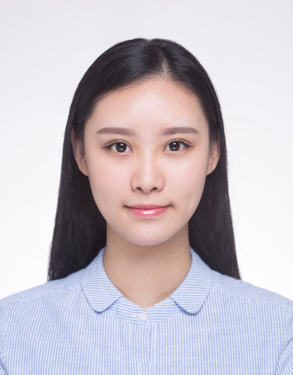 基本信息
姓　名：付昊曦
性　别：女
学  位：硕士研究生
职　称：讲师
职　务：国际商务学院专职教师        
E-mail：fhx_211@126.com
通迅地址：江西省南昌市昌北经济技术开发区丁香路
江西旅游商贸职业学院国际商务学院    330100
工作经历：
2015年9月—2019年1月 南昌理工学院专职教师2019年2月―至今   江西旅游商贸职业学院专职教师
教学情况（近五年）：
1、主讲课程
（1）《琴法》： 2学时/周，每届授课学生总数约100人。
（2）《钢琴弹唱》： 2学时/周，每届授课学生总数约100人。2、个人业绩（1）论文 1）巴赫《十二平均律BWV861》的演奏技法解析，《通俗歌曲》，省级刊物，独撰，ISSN1003－7322，2016.11； 2）韦伯钢琴曲《邀舞》的音乐分析及演奏，《通俗歌曲》，省级刊物，ISSN1003－7322，2016.12 3）浅谈中国钢琴音乐的多元化，《戏剧之家》，省级刊物，ISSN1007－0125，2018.18期